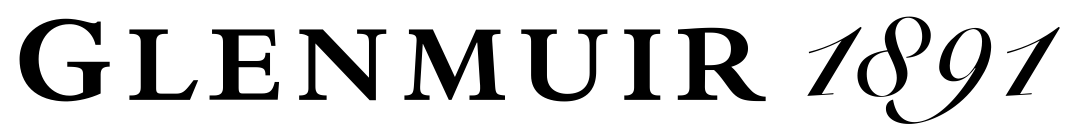 SIZE GUIDE MEN’S GOLF POLO SHIRTS AND KNITWEAR WOMEN’S GOLF POLO SHIRTS AND KNITWEAR SIZEEUROCHEST (in)CHEST (cms)XXS4434 – 3687 – 92XS4636 – 3892 – 97S4838 – 4097 – 102M5040 – 42102 – 107L5242 – 45107 – 115XL5645 – 48115 – 122XXL5848 – 50122 – 127XXXL6050 – 52127 – 132SIZEUKEUROBUST (in)BUST (cms)XXS4 – 632 – 3428 – 3072 – 77XS6 – 834 – 3630 – 3277 – 82S8 – 1036 – 3832 – 3582 – 90M12 – 1440 – 4235 – 3890  – 97L14 – 1642 – 4438 – 4197 – 105XL18 – 2046 – 4841 – 44105 – 112